Sign-In Sheet InstructionsSet upPrint the sign-in sheet.Put the sign-in sheet at the entrance with pens.At the eventDirect people to the sheet as they arrive.They should write their name, contact info, and affiliation (if needed).What to fillName: Write your full name clearly.Contact: Phone number or email.Affiliation: Company or group name, if relevant.Time in: Note the time of arrival.Time out: Note the time of departure.After the eventCollect the sheets.Check for complete and clear info.Keep the information safe and private.TipsPlace the sheet where everyone can see it.Have someone nearby to help.Remind people to sign in if needed.If it’s a long event, attendees can update their info during the day as they come and go. 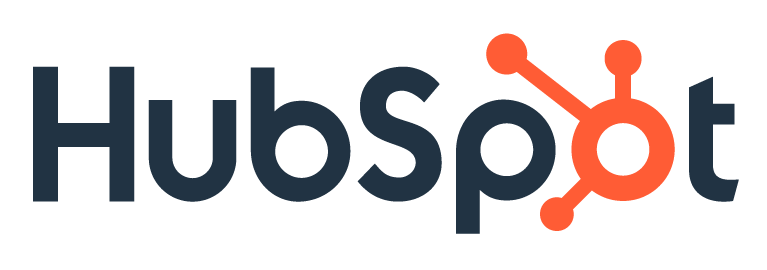                   Looking for more templates? We’ve got you covered with simple and effective templates to improve your work.                   Check out HubSpot’s 121 free business templates designed to help your business grow today!!Sign-In Sheet TemplateSign-In Sheet TemplateSign-In Sheet TemplateSign-In Sheet TemplateSign-In Sheet TemplateSign-In Sheet TemplateDate:Date:Date:Date:Date:Date:Location:Location:Location:Location:Location:Location:No.NameEmail/ContactCompanyTime InTime Out12345678910111213141516